HOE MATARIKI 2023Merchandise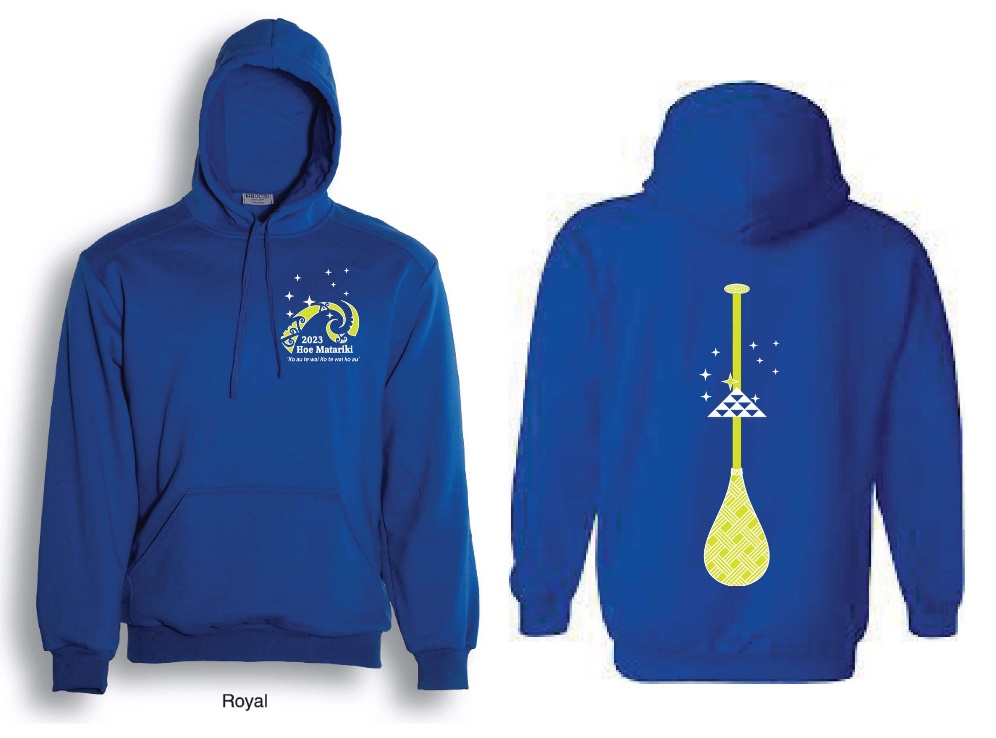 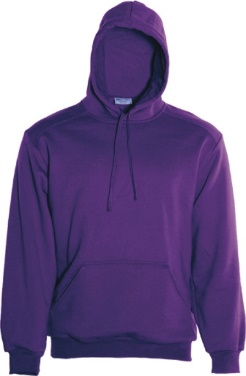      Front                                    Back                                        Cap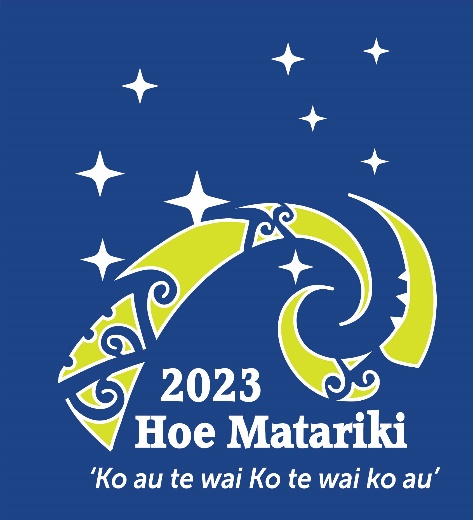 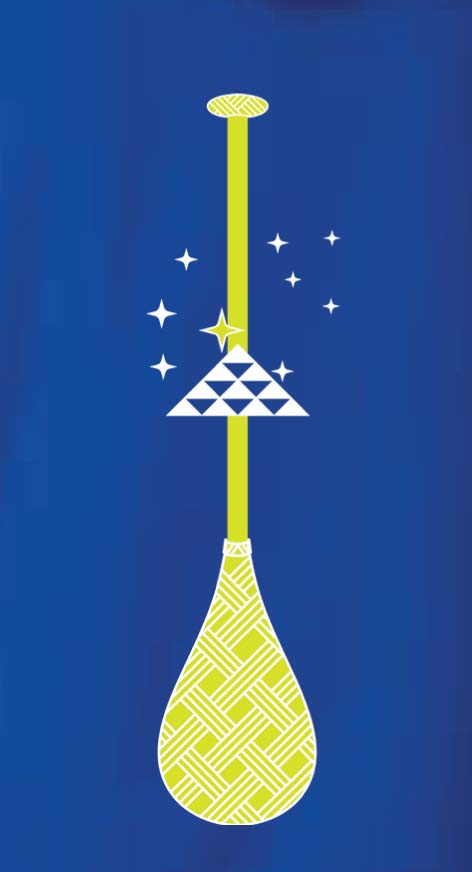 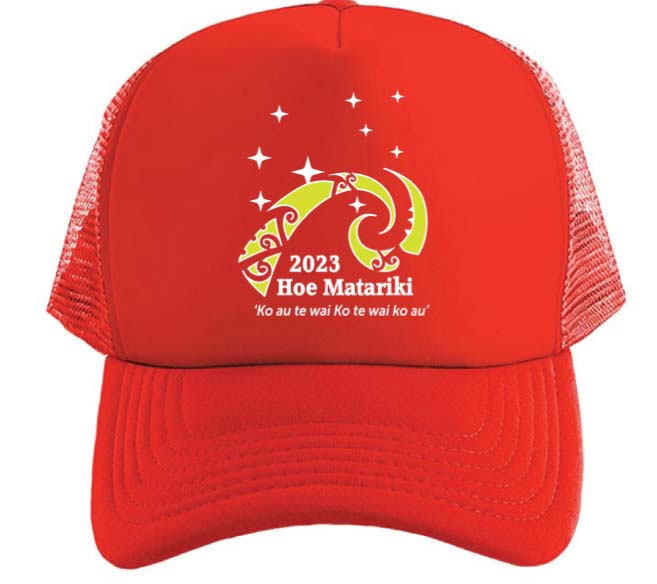 *Option:  Choice of Royal Blue or Purple hoodie printed with logos.**This brand of hoodie is smaller fitting and would recommend upsizing if in doubt.ORDERINGPlease email your order to sharonthompson420@hotmail.com  Name, number of items, colour selection (hoodies), phone contact and address if applicable.Money to be deposited into Club account:Bank Details:Parihaka Waka Ama Inc38-9015-0805080-00Please put MERCH in code box & NAME in reference box.HOODIE SIZE GUIDE:SIZE(cm):Measurement  	 	 XS S M L XL 2XL 3XL 5XLFullChest 	 	 	 110 115 120 125 130 135 140 150Length(Top Shoulder Point)  66.5 69.5 72 74.5 77 79.5 82 87HOODIECOLOURS AVAILABLESIZEPRICEAdults Unisex Pullover HoodiePolyester / Cotton Fleece With Anti Pill Fabric , With Cotton Jersey Lined HoodRoyal BluePurpleXS, S, M, L, XL, 2XL, 3XL, 5XL$70 + ppTrucker CapRedOSFA$20Pre orders are to be paid in full prior to pick up on the day of event.  Please arrange someone to collect for you if your plans change.There will be NO orders taken on the day.  Pre orders are to be paid in full prior to pick up on the day of event.  Please arrange someone to collect for you if your plans change.There will be NO orders taken on the day.  Pre orders are to be paid in full prior to pick up on the day of event.  Please arrange someone to collect for you if your plans change.There will be NO orders taken on the day.  Order Deadline:25th June 2023